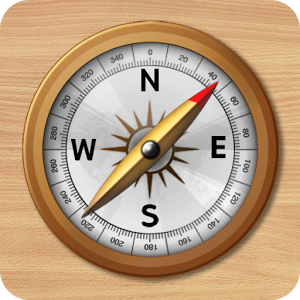 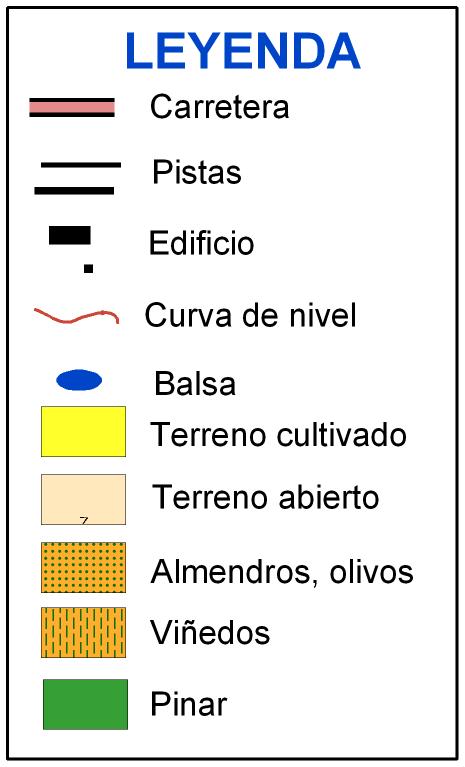 la brújula   la leyenda  la clave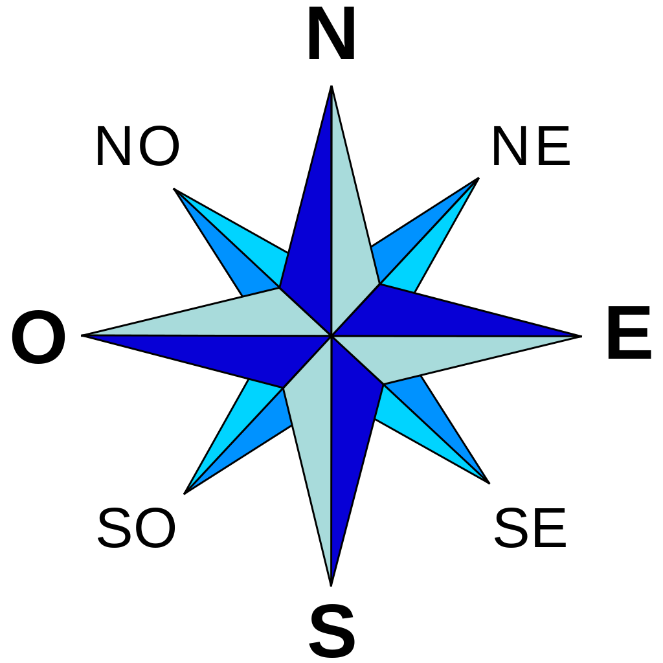 la rosa de vientos